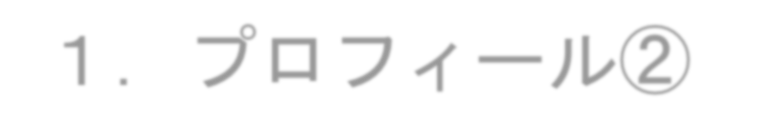 記入日（	）父・母との関係兄弟姉妹の名前と兄弟仲小さい頃の思い出（家族などから聞いた話）機関校園名印象に残っている出来事保育所・幼稚園、こども園小学校中学校高校・専門学校みんなに知っておいてほしいことみんなに知っておいてほしいことみんなに知っておいてほしいこと